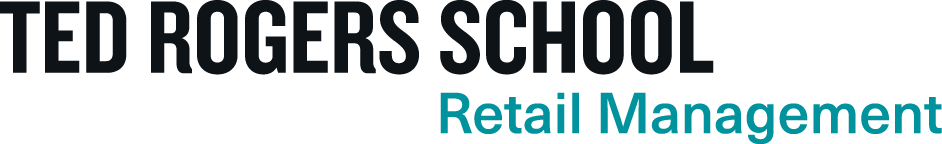 Ted Rogers School of Retail Management2018 Awards ApplicationReturning Students APPLICATION DEADLINE:  Sunday, September 23, 2018 at 5PMSTUDENT’S NAME:________________________________________________STUDENT ID #:__________________________C.G.P.A. (as of August 2018):_________TELEPHONE NUMBER : (____) ____________________RYERSON E-MAIL ADDRESS:_____________________________CURRENT SEMESTER: ____________ YR. GRADUATING:    2021 ____      2020 ____      2019____      2018 ____     HAVE YOU INCLUDED A  BUDGET FORM?: ________YES   ________NO    (If yes, you will be considered for awards that have a financial needs component.PHONETIC SPELLING OF APPLICANT’S NAME:___________________________________General Application Requirements for All Awards (Excludes awards with additional requirements)A 500 word letter to the Director which indicates why you are choosing to pursue retail as a career, what you hope to accomplish from the Program and your aspirations after graduation.  Please use this letter to highlight any key accomplishments that you have experienced through part time work/internships, extra-curricular activities, and your academic career. Résumé with work experienceLetters of Reference (if applicable)Awards with Additional RequirementsThe following awards have special requirements that must be addressed in your letter to be eligible.  Please review all award criteria at the following page: http://www.ryerson.ca/tedrogersschool/rm/students/current-students/awards-and-scholarships/retail_awards/Signature of student: ___________________________________Date: _________________Please print name: __________________________*Please refer to http://www.ryerson.ca/registrar/students/scholarships/programspecific.html for a list of awards. **All information provided is protected under the rules and regulations of FIPPA.  For more information, please visit http://www.ryerson.ca/about/generalcounsel/infoprivacy/ 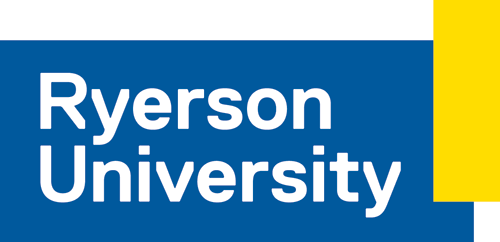 Letter Writing Instructions for Award Application The following is a basic outline of how you might choose to write your letter.  It’s a guide to get you started but you will likely have different/additional things to highlight about yourself.  Write in your own voice and use this as an opportunity to “brag” about yourself – then support it with examples from work, school, etc.  The page below includes some ideas for content to include in your letter.  Please follow the instructions for how many lines to write for each section.SAMPLE LETTER FORMAT AND TOPICSDear [Director’s Name],Start here by typing one or two paragraphs (10-12 lines) to introduce yourself and explain why you chose retail as a career. Add another 8-10 lines outlining what you hope to accomplish from the program. (e.g. academic topics you hope to learn about, industry speakers you want to hear from, personal skills you wish to develop, activities you plan to participate in, etc.)Discuss your aspirations (in 7-8 lines) for when you graduate.  (e.g. what companies/roles/functions do you hope to work in?  Do you plan to pursue additional education like a Master’s degree, a professional certification, etc.?  Explain why these are things of interest to you.)  Make particular note (in 10-14 lines) of any extra-curricular/volunteer work/prior school accomplishments that you are proud of.  Be sure to include anything that is important to you.  It may be work-related (e.g. were you named “employee of the month” at a part time job?)  It may be sports/arts-oriented (e.g. are you on the intramural volleyball team or do you play drums for a band?)  Do you sit on any student committees or work with charities?  They don’t have to be related to retail but try to show what you’ve learned from participating in these activities or why you enjoy them.  That’s it!  Just type a closing sentence to wrap up your letter, then sign the bottom, and drop it off to the school office.Sincerely,
Signature[Student’s Name]